Dominion PX PX2-1730 Tech SpecsInputNominal voltage: 400V AC, three phase WyeMaximum line current per phase: 32ARated current: 32A per phaseLoad capacity: 22.1 kVAFrequency: 50-60 HzPlug type: IEC60309 32A 3P+N+PEOutputNominal voltage: 230V ACMaximum current draw: 16A per circuitUnswitched receptacles: 24 x IEC C-13, 12 x IEC C-19Overload protection: 6 x single-pole 16A UL 489 circuit breakersMeteringInlet per phase: Kilowatt hours (kWh), current (Amps), voltage, power (kVA, kW), power factor for each phase lineBranch circuit breaker: Current, circuit breaker trip statusRack Environment Management Optional temperature and humidity sensors (RJ-12 connector)Interface and Protocol Support10-100 Mbps Ethernet (RJ-45 connector)RS-232 serial (DB9 connector)Feature/KVM (RJ-45 connector)USB-A (host), USB-B (device)SNMPv2, v3 TRAPs, GETs, SETsWeb browser and command line interface accessMechanicalRack space: Zero UMounting: Rack mount brackets includedDimensions (WxDxH): 2.1" x 2.6" x 70.1"; 52 x 65 x 1780mmWeight: 16.4 lbs; 7.4 kgDisplay panel: Autoflip LED for PDU current (A), voltage, power (kW), unbalance (%)Sensor indicatorLine cord: 10 ft / 3 mColor: Black powder coatShipping dimensions (WxDxH): 10.2" x 5.1" x 84.3"; 260 x 129 x 2140mmShipping weight:  lbs;  kgEnvironmental RequirementsOperating temperature: 5-60 degrees CelsiusHumidity: 5-90% RH non-condensingAltitude: 10,000 feetApprovalsFCC Part 15, A; UL and c-UL 60950RoHS compliantWarrantyTwo years, 100% parts and workmanship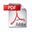 Click here for a PDF of the Data SheetClick here for a PDF of the Mechanical Drawing